Пошаговая схема участия в подпрограмме “Жилье для молодежи”Гражданин подает заявление и документы в администрацию по месту жительства для признания его НУЖДАЮЩИМСЯ в улучшении жилищных условийГражданин подает заявление и документы в администрацию района для УЧАСТИЯ в подпрограмме. Документы принимаются до 1 августа года, предшествующего планируемому годуДо 1 октября года, предшествующего планируемому году администрация района направляет списки УЧАСТНИКОВ в комитет по строительству Ленинградской областиКомитет по строительству ЛО в следующем году в пределах предусмотренных бюджетных средств утверждает список ПОЛУЧАТЕЛЕЙ социальной выплаты и направляет СВИДЕТЕЛЬСТВА о предоставлении социальной выплаты в администрацию районаАдминистрация района информирует участников программы о списке ПОЛУЧАТЕЛЕЙ.Граждане включенные в список ПОЛУЧАТЕЛЕЙ предоставляют обновленный пакет документовВсе остальные, те кто не попал в список ПОЛУЧАТЕЛЕЙ предоставляют заявление  и обновленный пакет документов на следующий планируемый год ДО 1 АВГУСТА При получении СВИДЕТЕЛЬСТВА получатель предоставляет его в БАНК и открывает банковский счет для перечисления субсидииПолучатель предоставляет в администрацию района ДОГОВОР об открытии банковского счетаПолучатель находит жилье и заключает с продавцом договор и получив свидетельство о праве собственности ПРЕДОСТАВЛЯЕТ ЭТИ ДОКУМЕНТЫ в АДМИНИСТРАЦИЮ РАЙОНА и в БАНКАдминистрации района готовит РАСПОРЯЖЕНИЕ в банк о перечислении средств социальной выплаты с банковского счета получателя Банк переводит деньги на счет продавца жилья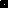 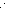 